МИНИСТЕРСТВО НАУКИ И ОБРАЗОВАНИЯ РЕСПУБЛИКИ КАЗАХСТАННАО «ВОСТОЧНО-КАЗАХСТАНСКИЙ университет имениСарсена аманжолова»ИНФОРМАЦИОННОЕ ПИСЬМО16-17 сентября 2022 года НАО «Восточно-Казахстанский университет имени Сарсена Аманжолова» проводит традиционную Международную научно-практическую конференцию «Увалиевские чтения-2022» на тему «АКТУАЛЬНЫЕ ПРОБЛЕМЫ НАУКИ И ОБРАЗОВАНИЯ В УСЛОВИЯХ СОВРЕМЕННЫХ ВЫЗОВОВ», посвященная к 70-летию университета.Для участия в конференции приглашаются научные работники, преподаватели вузов, колледжей и школ, докторанты, магистранты, студенты, занимающиеся научно-исследовательской работой и научные работники.В рамках конференции предполагается работа сессий по следующим направлениям:1. Теоретические и прикладные аспекты современной химической науки и образования.2. Актуальные проблемы развития педагогической науки и образования в условиях глобальных вызовов.3. Современное состояние и перспективы развития естественно-технических наук, STEM образования в контексте цифровой трансформации.4. Современные тенденции развитий социогуманитарных наук.5. Научные и прикладные аспекты в исследованиях в области экономики, государственного управления и права.В рамках конференции пройдут международные семинары: 1. Международная школа-семинар «Физика конденсированного состояния и ее прикладные направления».2. Международный научно-методологический семинар «Диалектика, образование, человек в глобальной перспективе».3. Международный вебинар из цикла «Казахстан в эпоху демографических перемен», посвященный вопросам демографической безопасности РК.Рабочие языки конференции: казахский, русский, английский. Желающих принять участие в работе конференции просим до 10 августа 2022г. представить в организационный комитет на электронный адрес konfervkgu2019@mail.ru: заявку на участие по прилагаемой форме; статью, оформленную по приведенным ниже требованиям; копию документа, подтверждающий оплату оргвзноса.Для участия в работе конференции просим направить заявку и текст доклада по предложенным ниже формам.Время и место проведенияПленарная сессия состоится 16 сентября 2022 года в 11.00 часов в офлайн   режиме в Актовом зале по адресу: ВКО, г. Усть-Каменогорск, ул. Казахстан, 55.  Ответственные за конференцию:Департамент инновационного развития и коммерциализации НАО «ВКУ им. С.Аманжолова», г. Усть-Каменогорск, ул. Казахстан, 55, ауд. 103, тел.: 8(7232) 241-328.Требования к оформлению статьи:Статьи (не более 5-6 страниц) должны содержать:В левой части страницы - УДКНазвание (прописными буквами, шрифт – Times New Roman, кегель 14, положение – по центру)Авторы (шрифт – Times New Roman, кегль 14, положение – по центру)Место работы, город, страна, e-mail (шрифт – Times New Roman кегль 14, положение – по центру)Текст (шрифт – Times New Roman кегль 14, положение – поширине, интервал между строк – одинарный, поля со всех сторон – 20 мм. Абзац – 1,25.)Изображения должны быть высокого качества и выровнены по центру страницы. Надписи под рисунками и формулами: в центре (центр), кегль - 12.Список литературыМатериалы доклада должны быть полностью отредактированы в соответствии с требованиями. Ответственность за содержание статьи возлагается на автора. Материалы, отправленные позднее указанного срока и не соответствующие предъявляемым требованиям, не рассматриваются. Оргкомитет конференции имеет право отбора материалов, представляемых в печать.Образец оформления статьи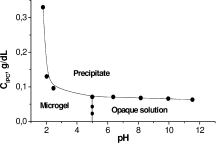 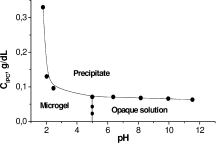 Платежный взнос и банковские реквизитыОрганизационный внос в электронном формате 2000 тенге (за одну статью), при необходимости сертификата за участие 500тг. Организационный внос должен быть перечислен на счет с банковскими реквизитами с обязательной записью «За участие МНПК Увалиевские чтения-2022»: ВКФ АО «Народный банк Казахстана», РНН 181800014976; ИИК KZ986 017 151 000 000 062, БИК HSBKKZKX, БИН 990240007414, КБЕ 16: НАО «ВКУ им. С. Аманжолова».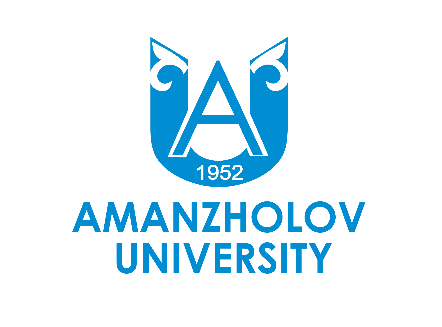 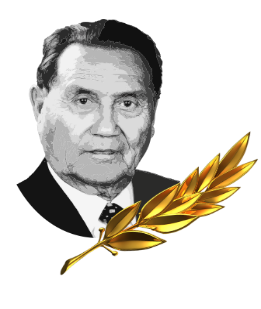 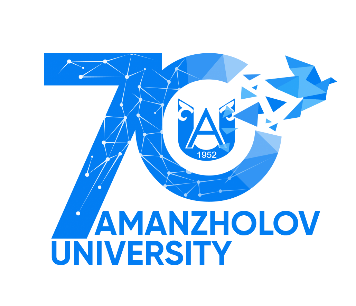 ЗАЯВКА УЧАСТНИКА Международную научно-практическую конференцию «Увалиевские чтения-2022»ЗАЯВКА УЧАСТНИКА Международную научно-практическую конференцию «Увалиевские чтения-2022»ФИО автора (ов)Должность, ученая степень, ученое званиеМесто работы (полное наименование)Название статьиНомер и название секцииФорма участия (офлайн / онлайн)Контактный телефон (мобильный / городской)E-mail